Приложение 1Рисование«Овощи на блюде»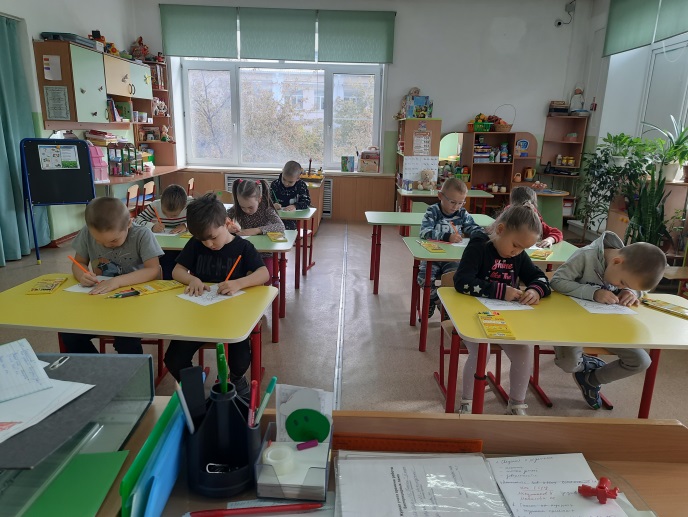 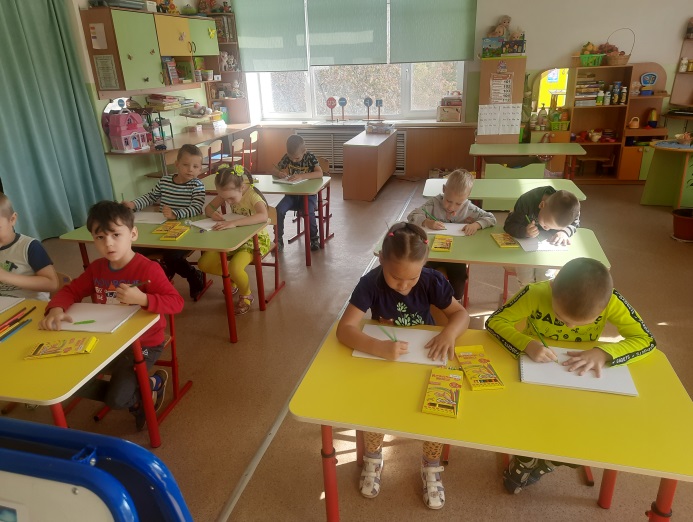 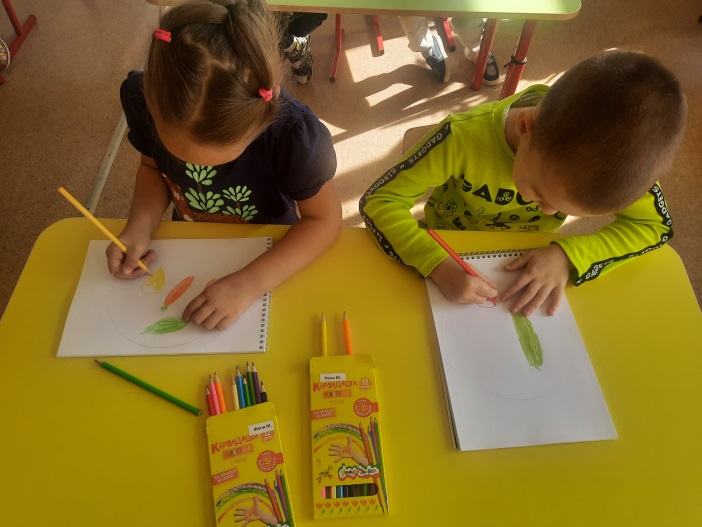 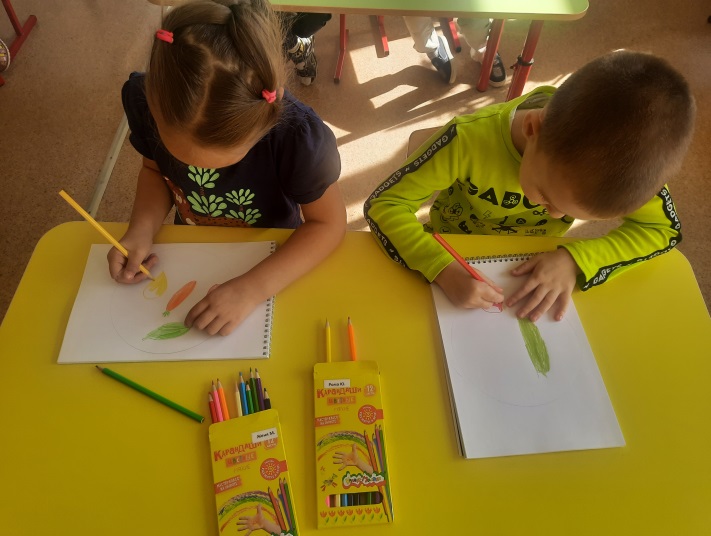 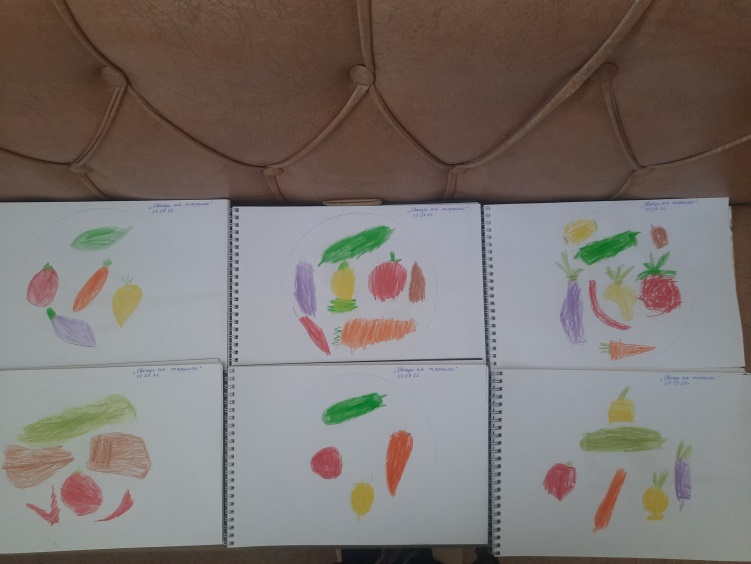 «Яблоки созрели» (рисование пальчиком)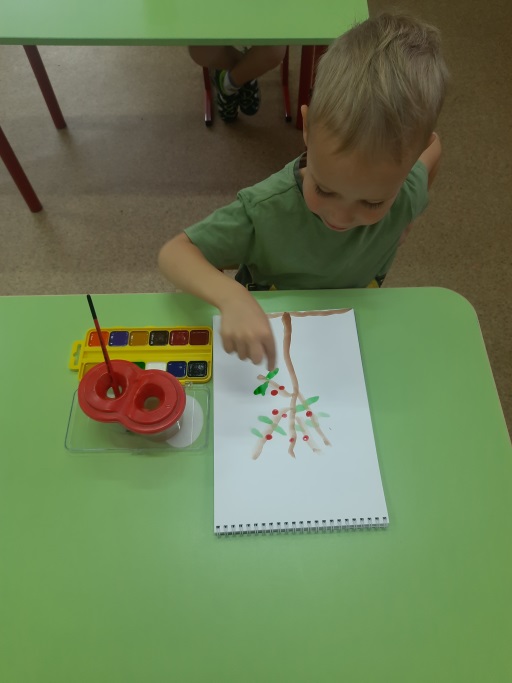 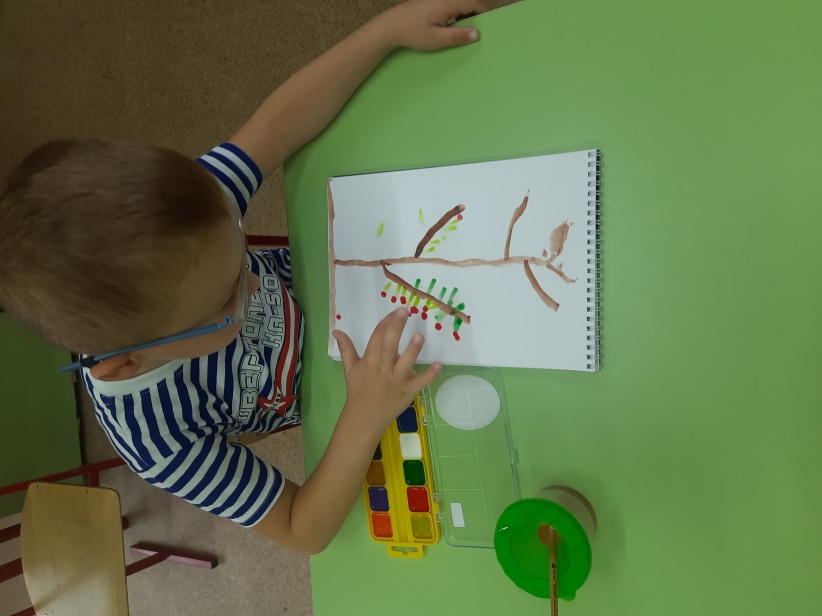 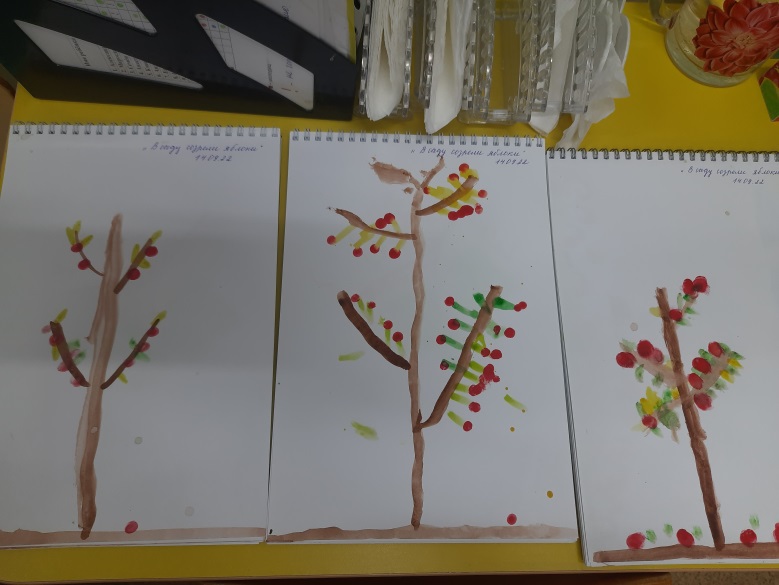 «На лесной полянке выросли грибы»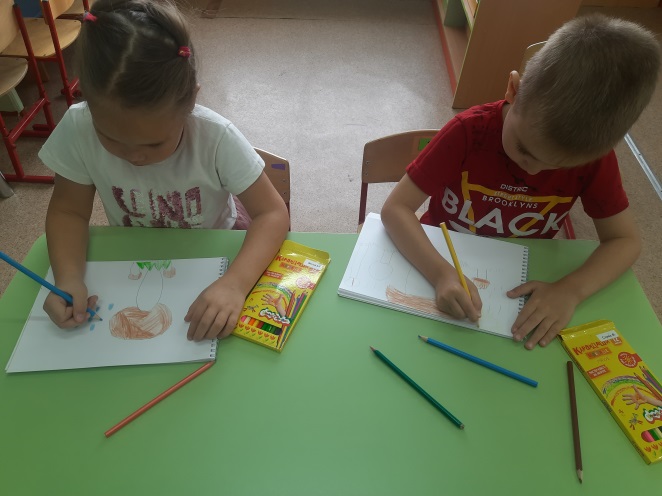 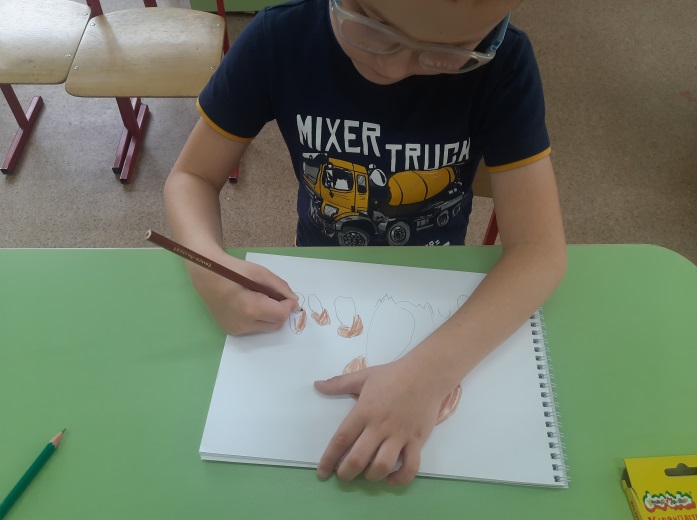 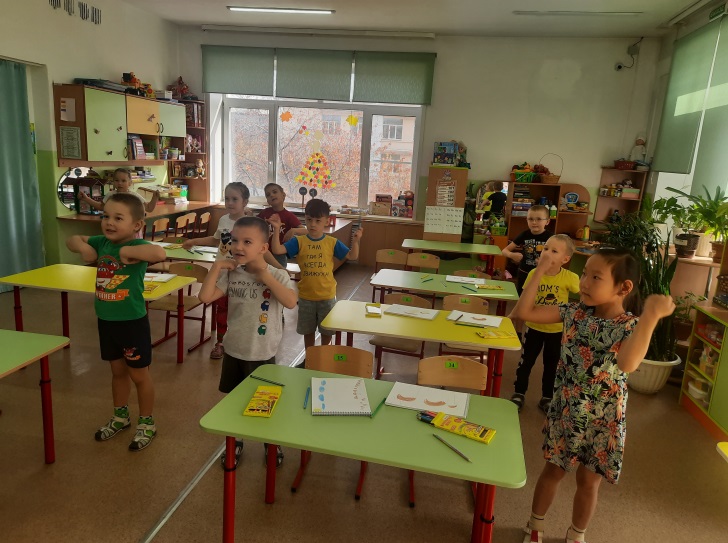 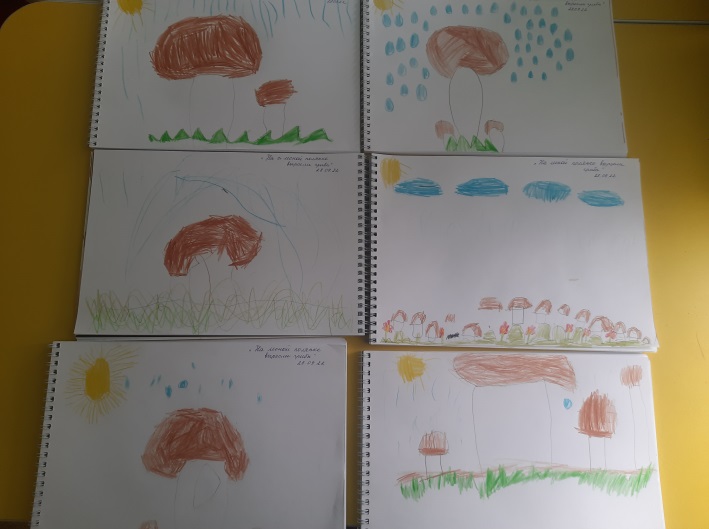 «Лес, точно терем расписной» (рисование – печатание, с помощью осенних листочков)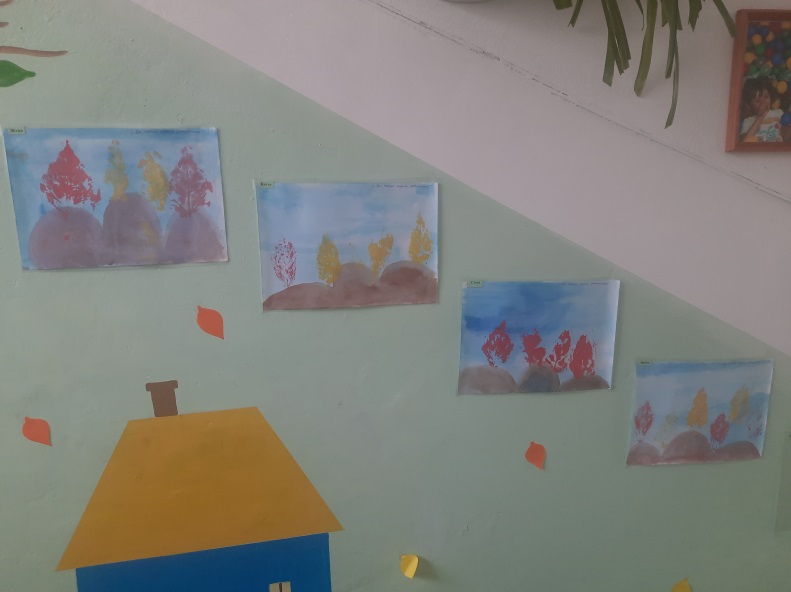 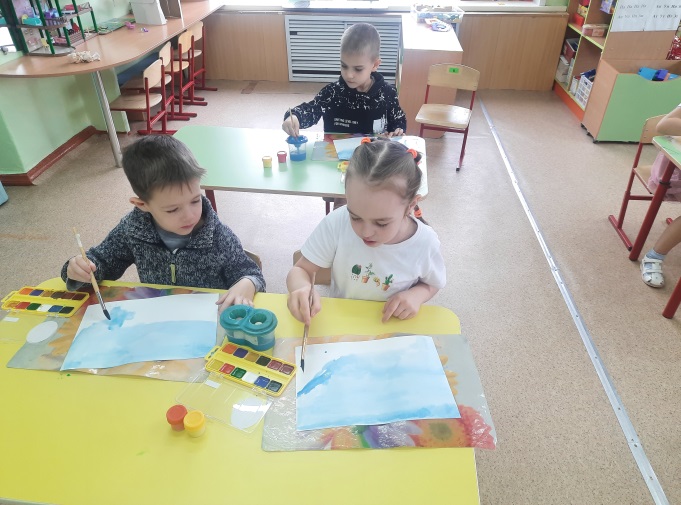 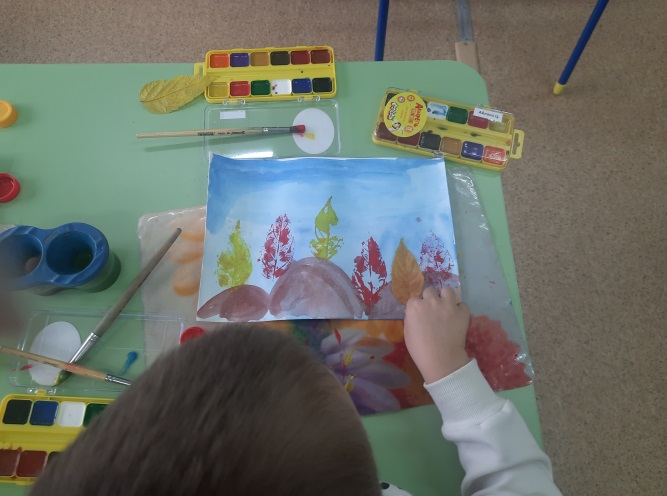 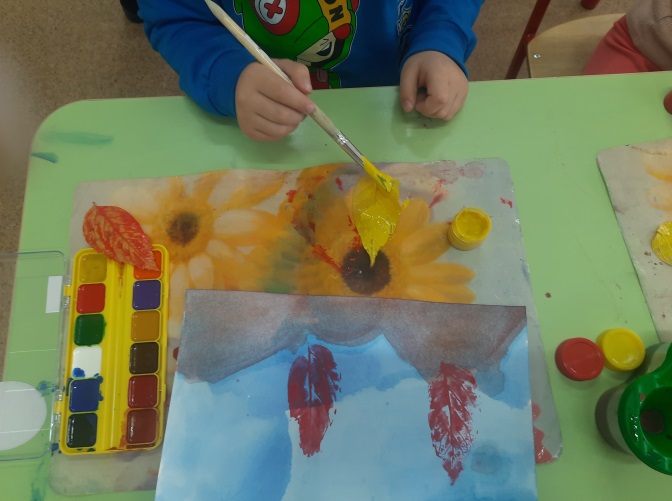 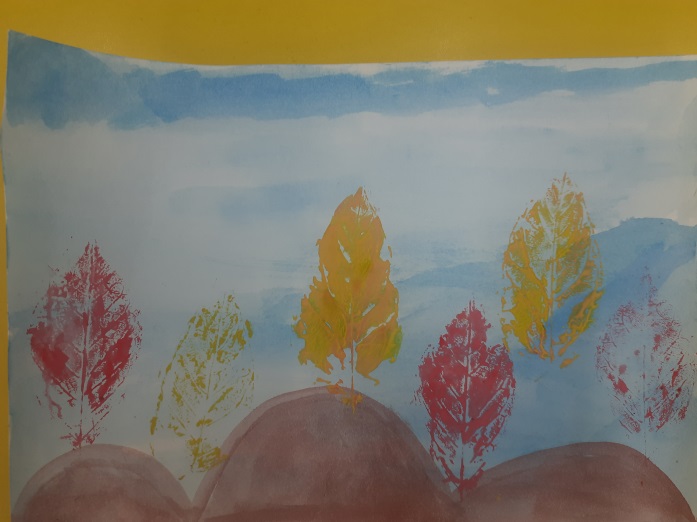 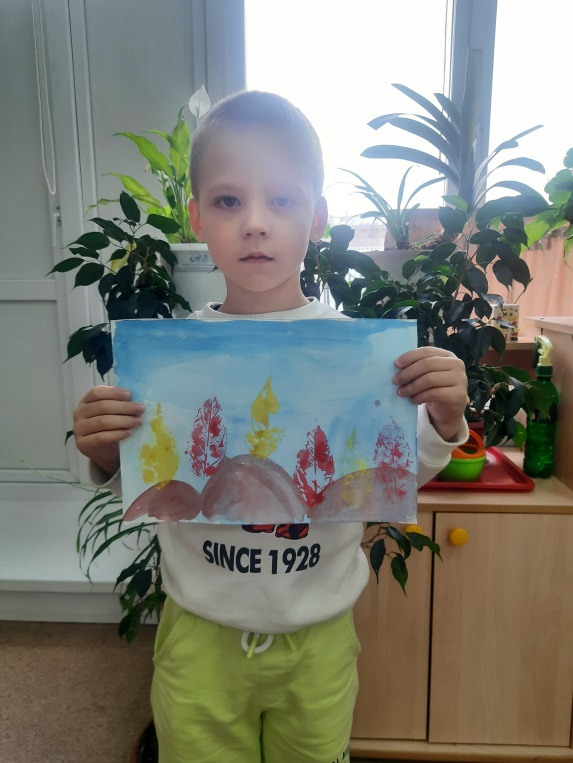 Аппликация«Вишенка для Маши» (объёмная аппликация)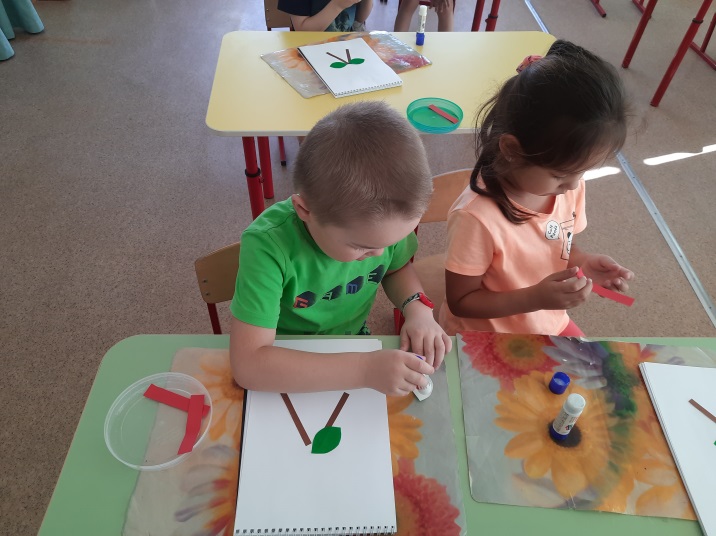 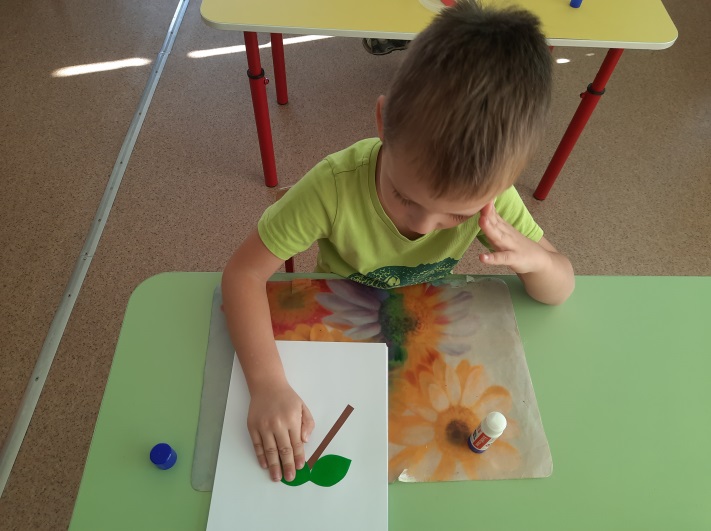 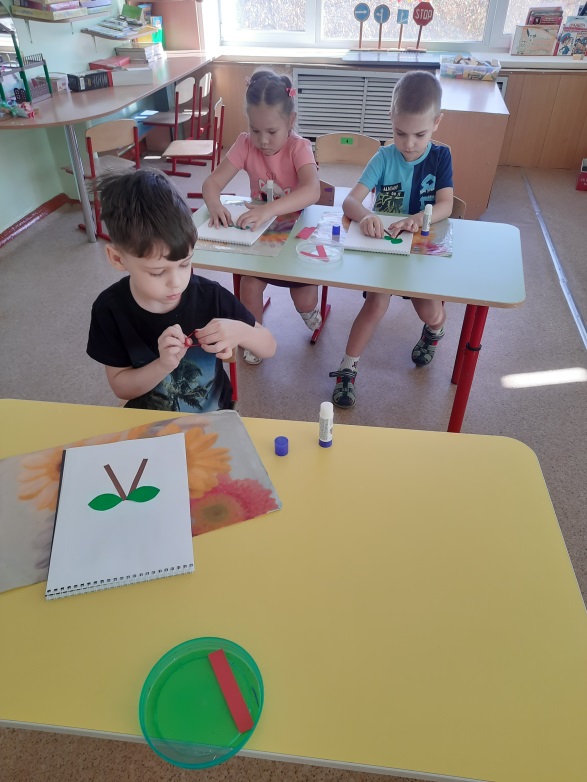 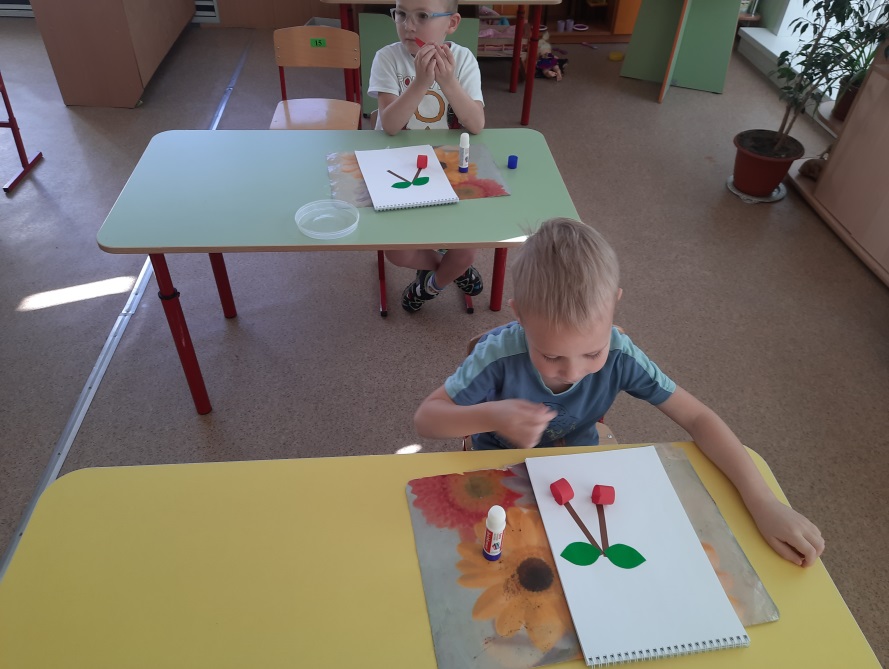 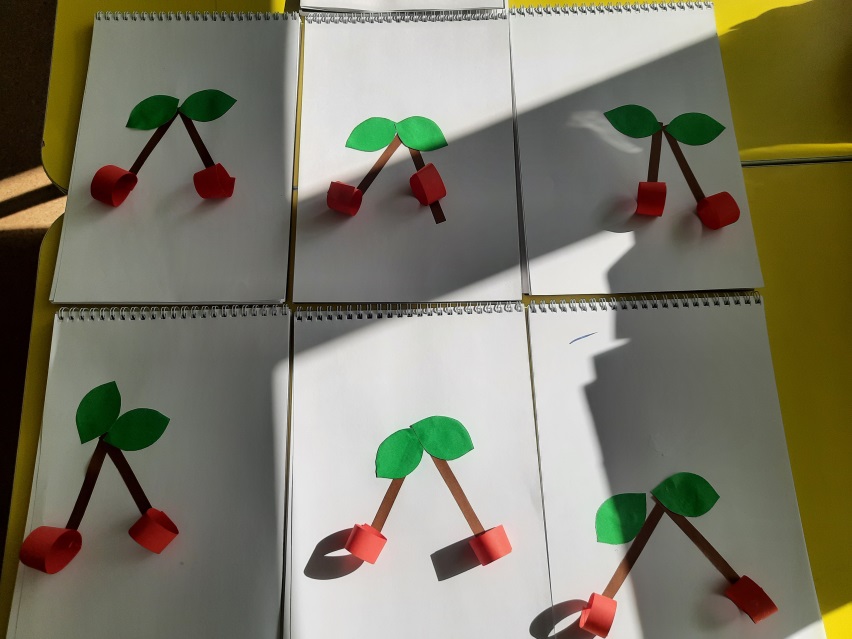 «Груша и яблоко»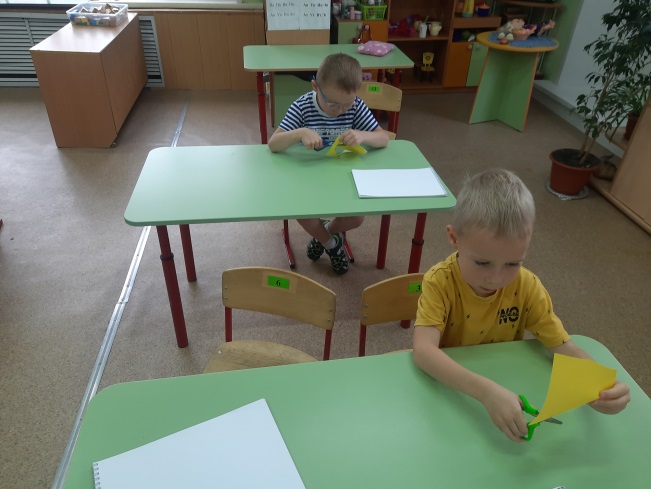 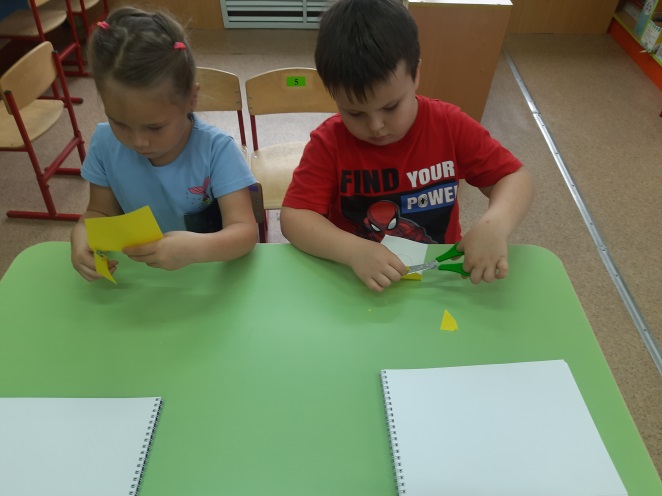 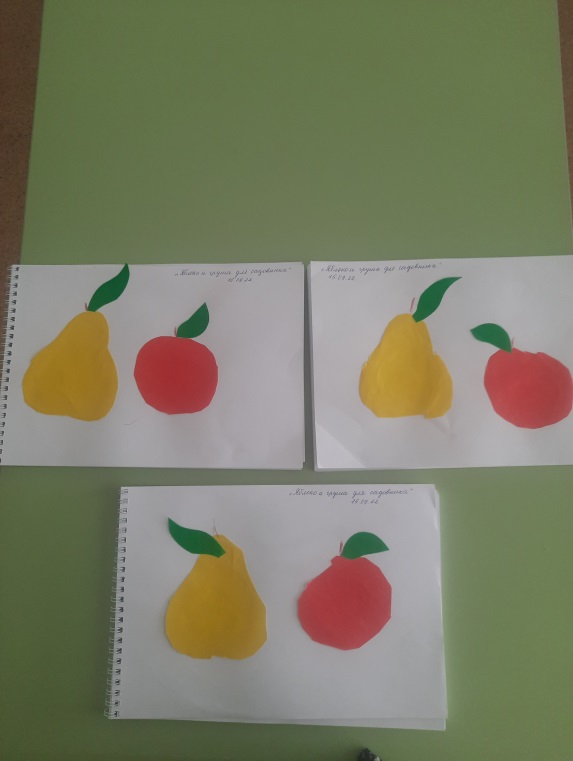 «Осеннее дерево» (обрывная аппликация)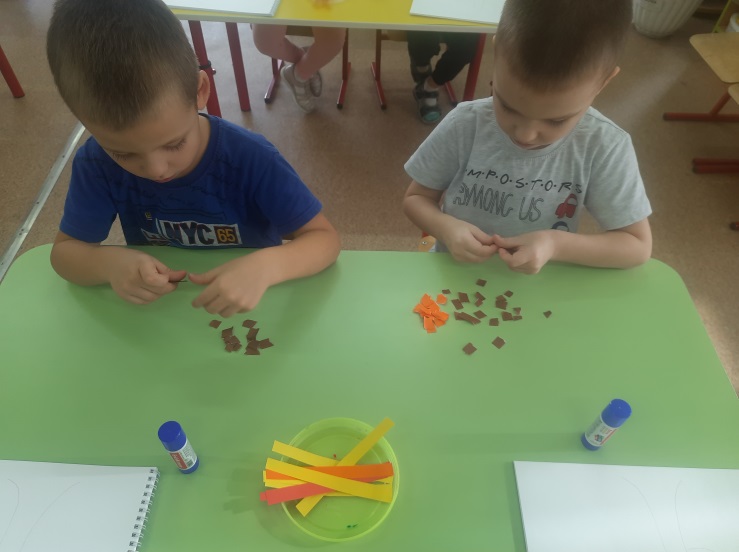 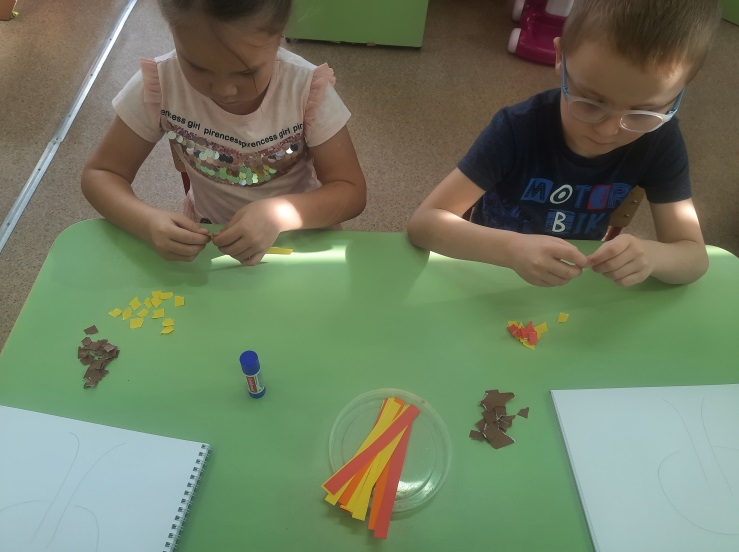 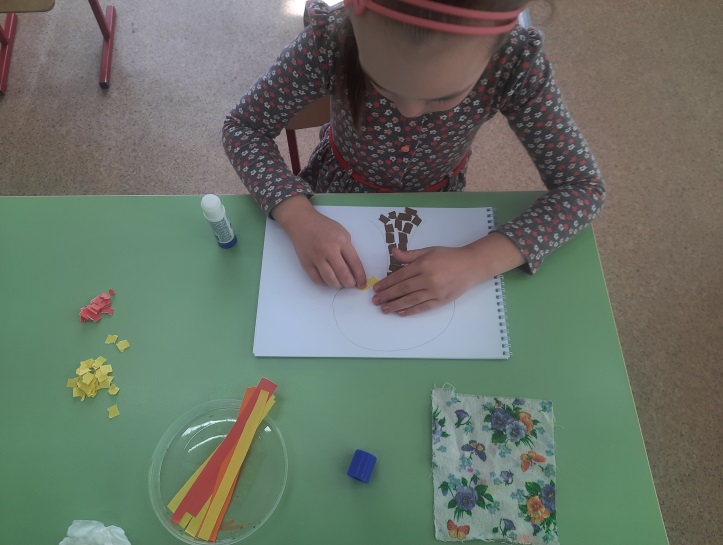 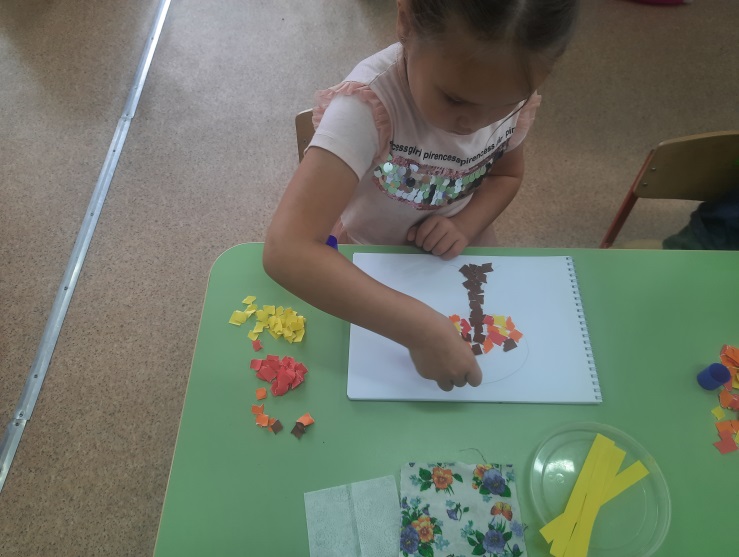 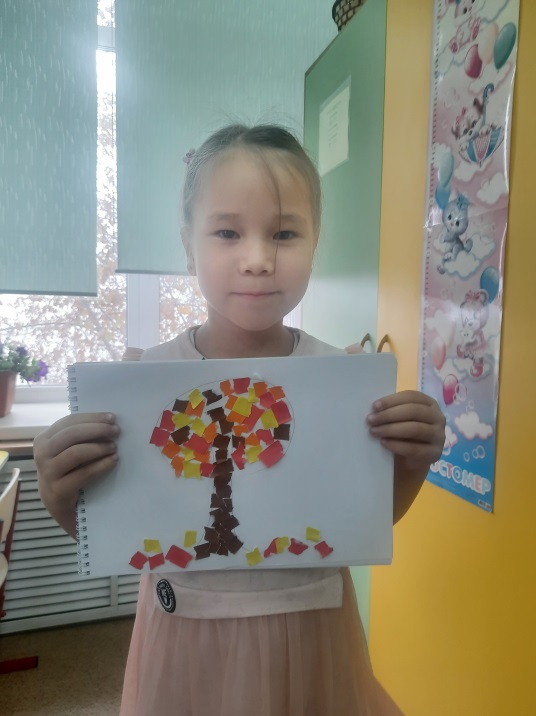 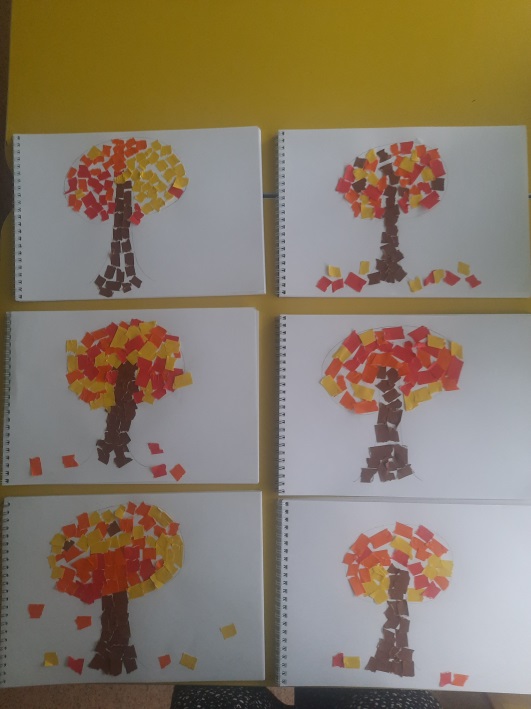 Лепка из пластилина«Овощи для мишутки»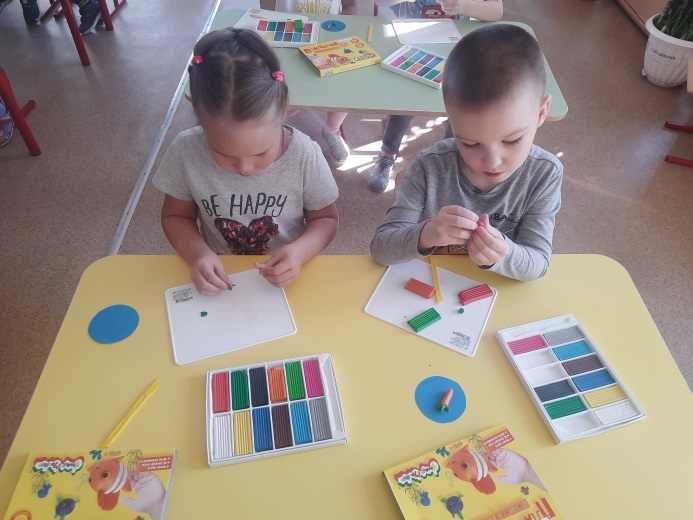 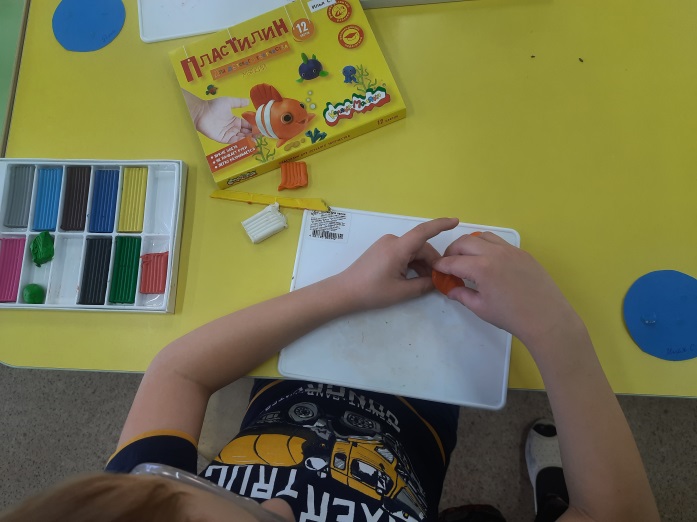 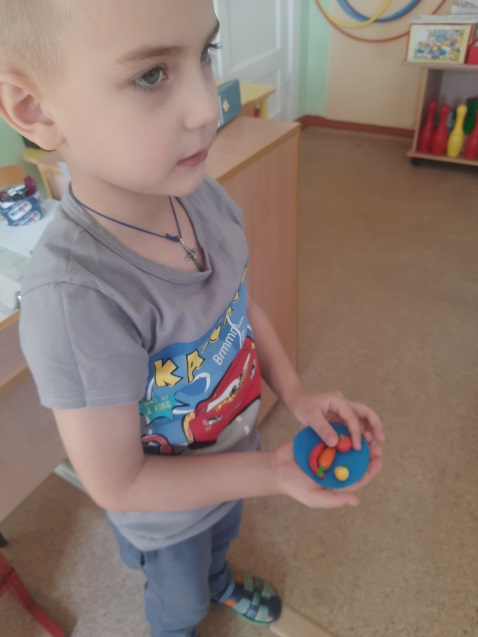 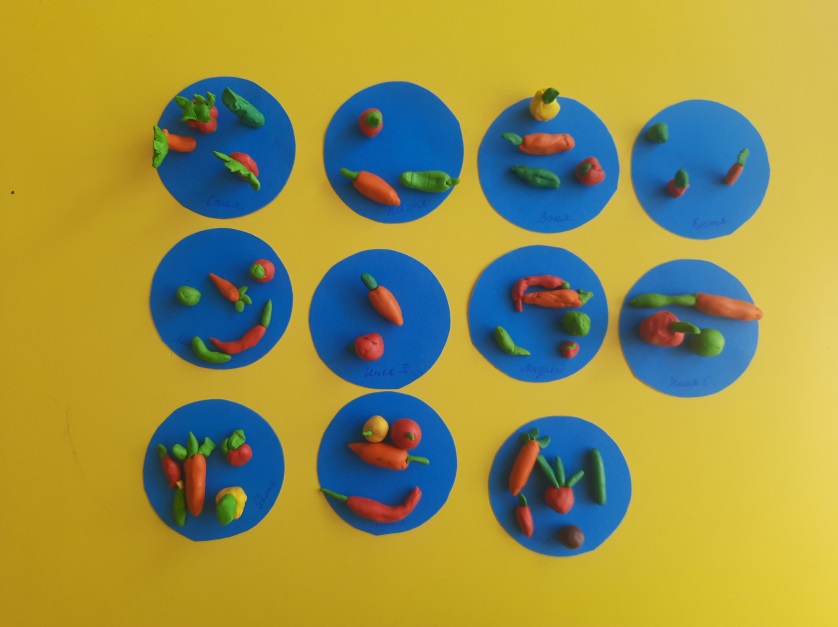 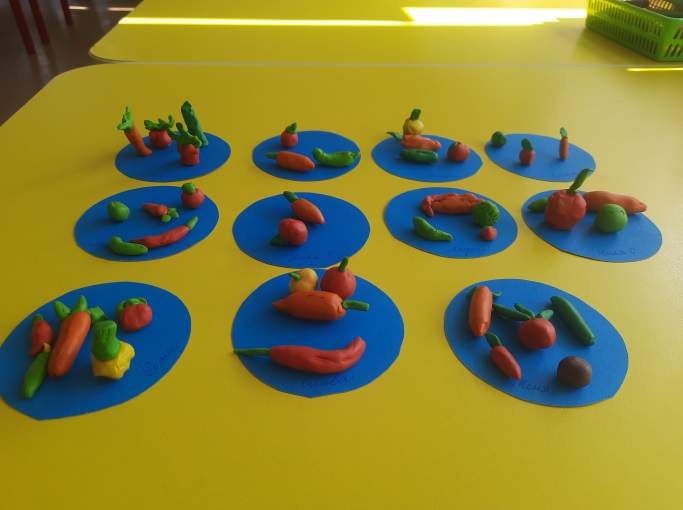 «Грибочки для белочки»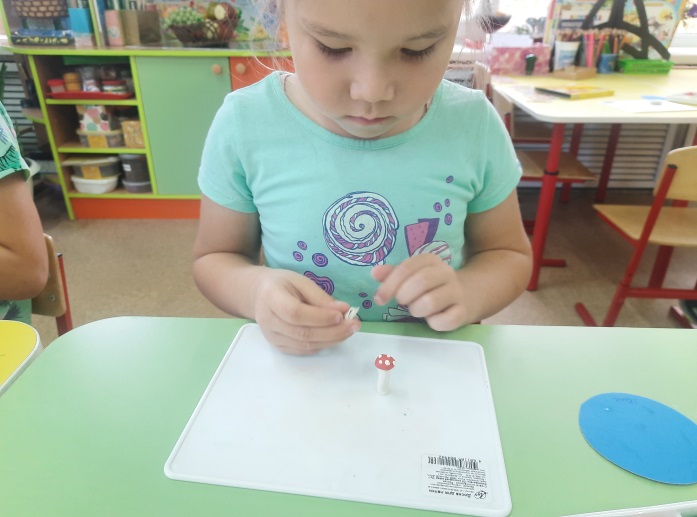 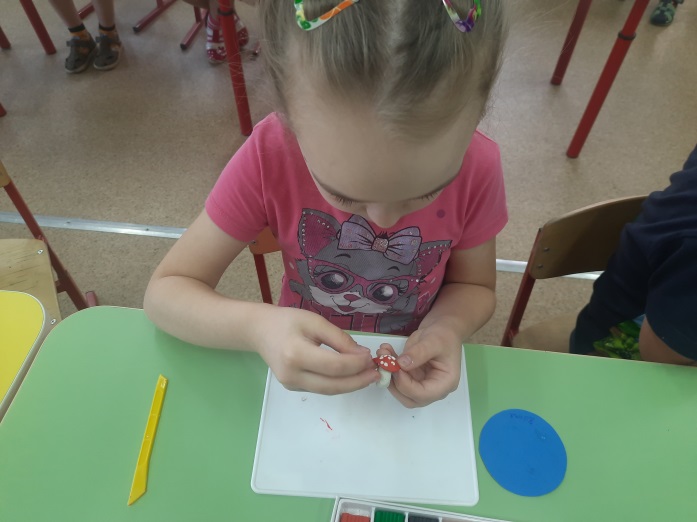 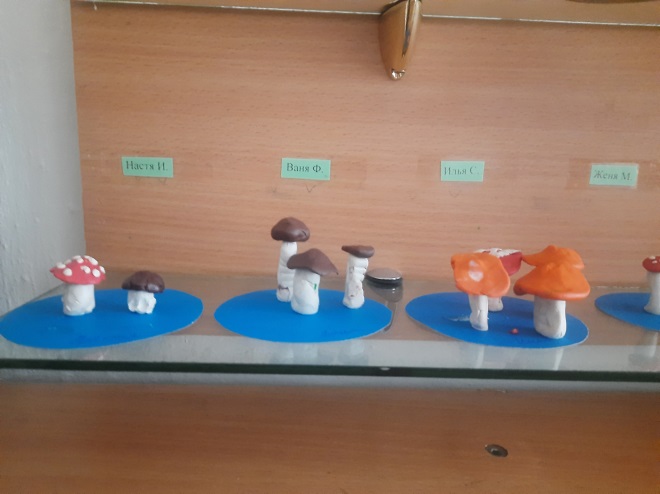 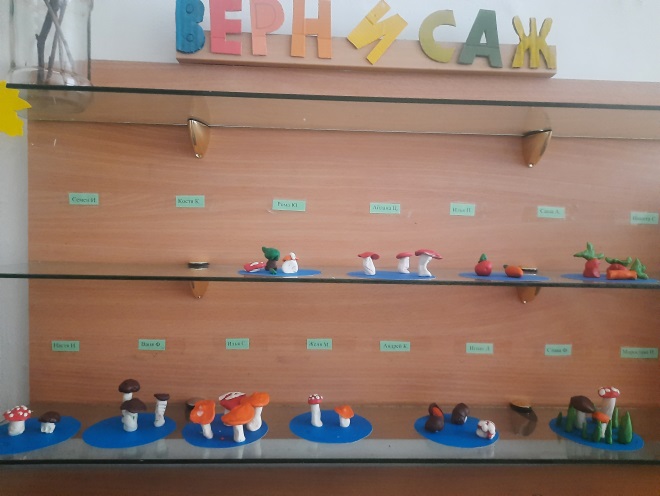 Театрально-музыкальная постановка по русской народной сказке «Репка»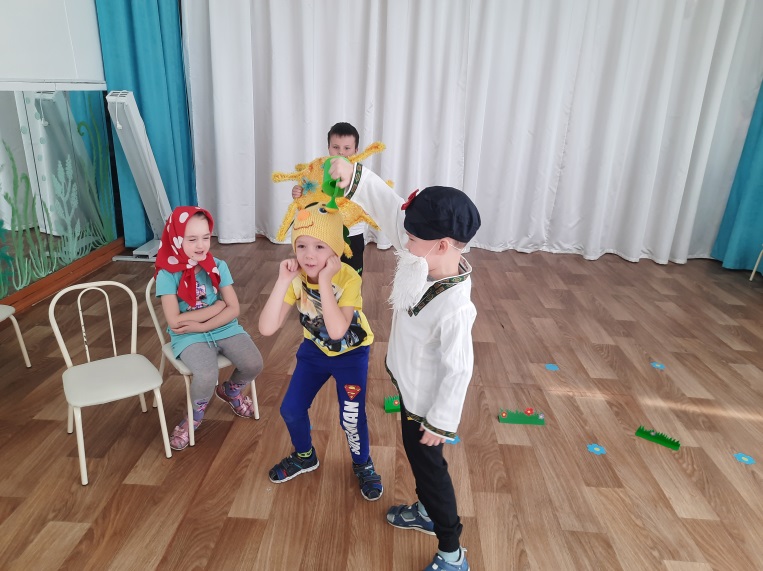 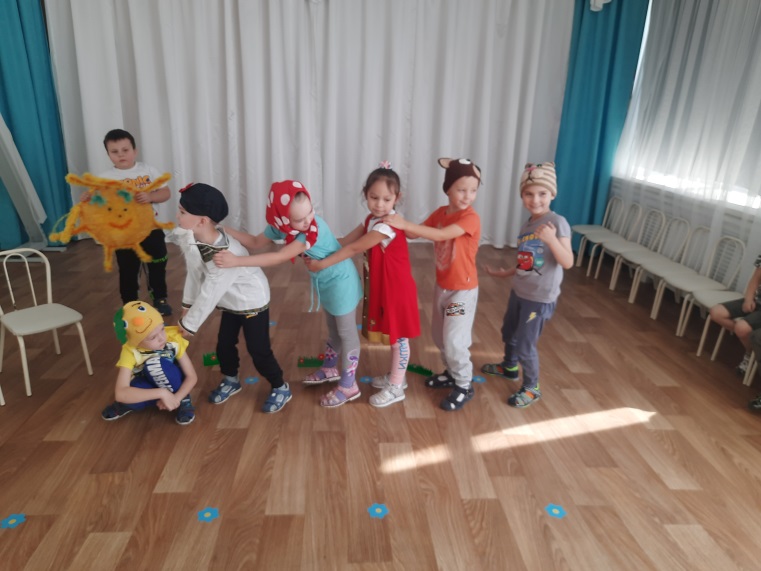 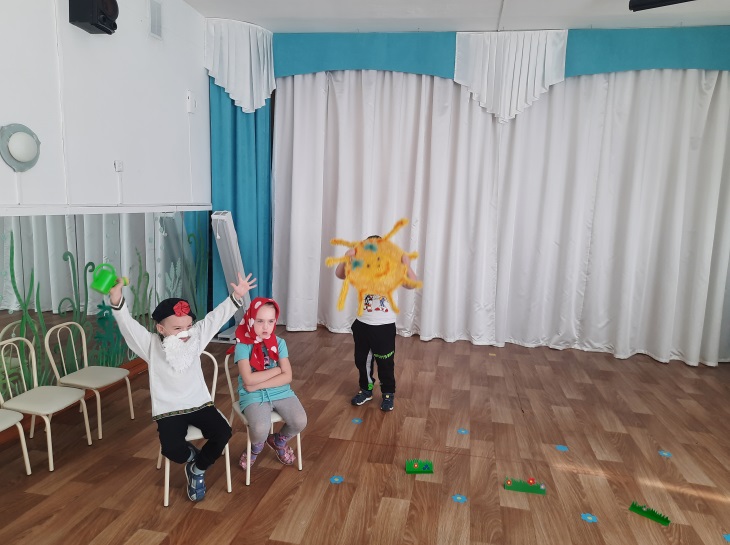 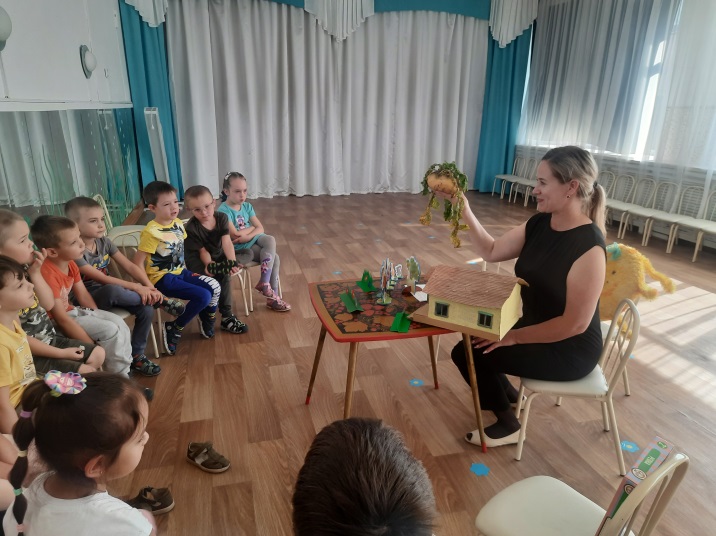 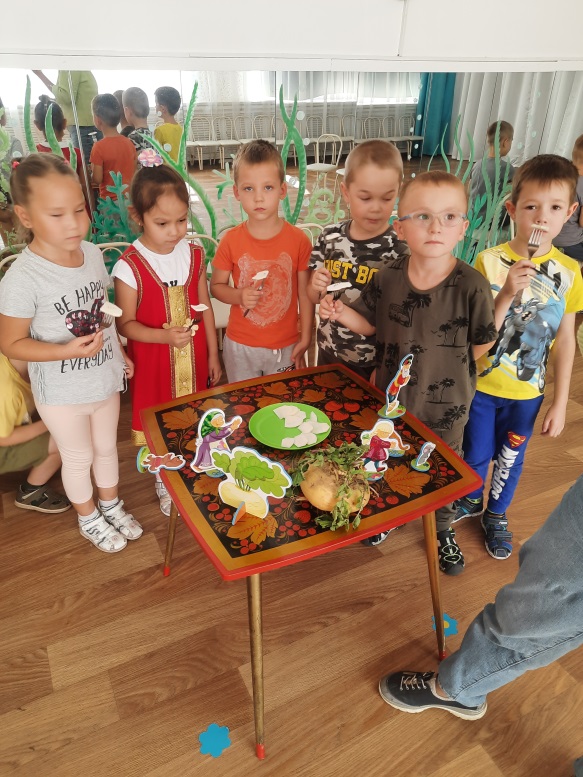 Фотовыставка «Чудеса осенней природы»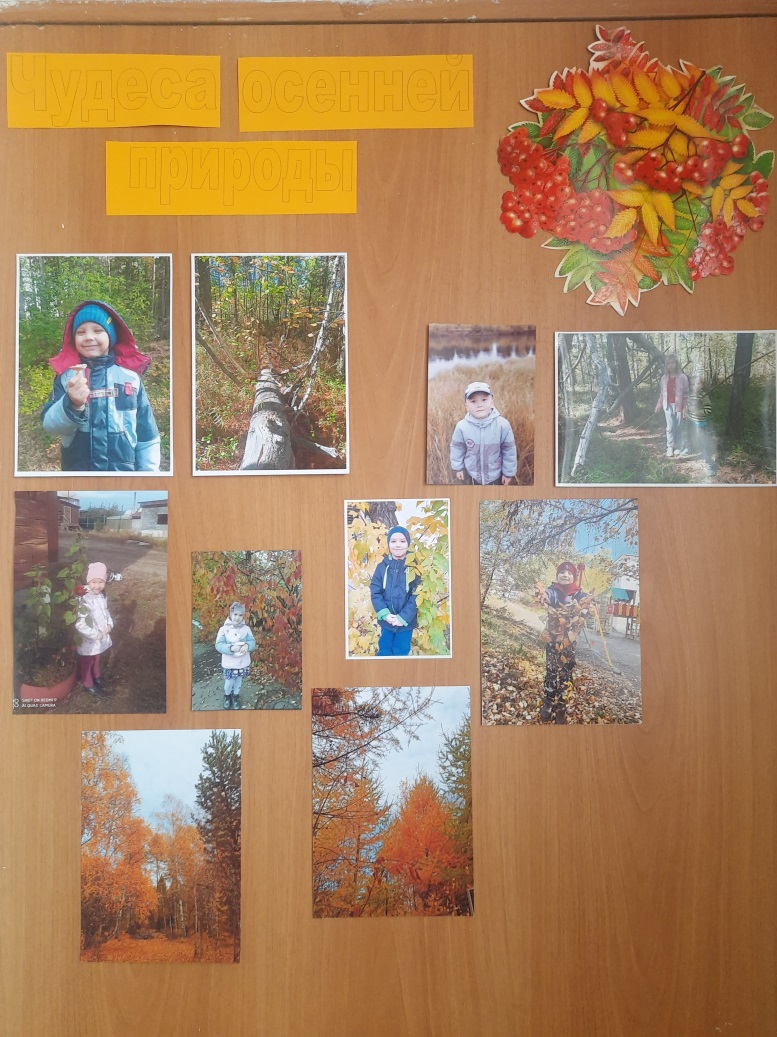 Выставка поделок «Фантазии осени»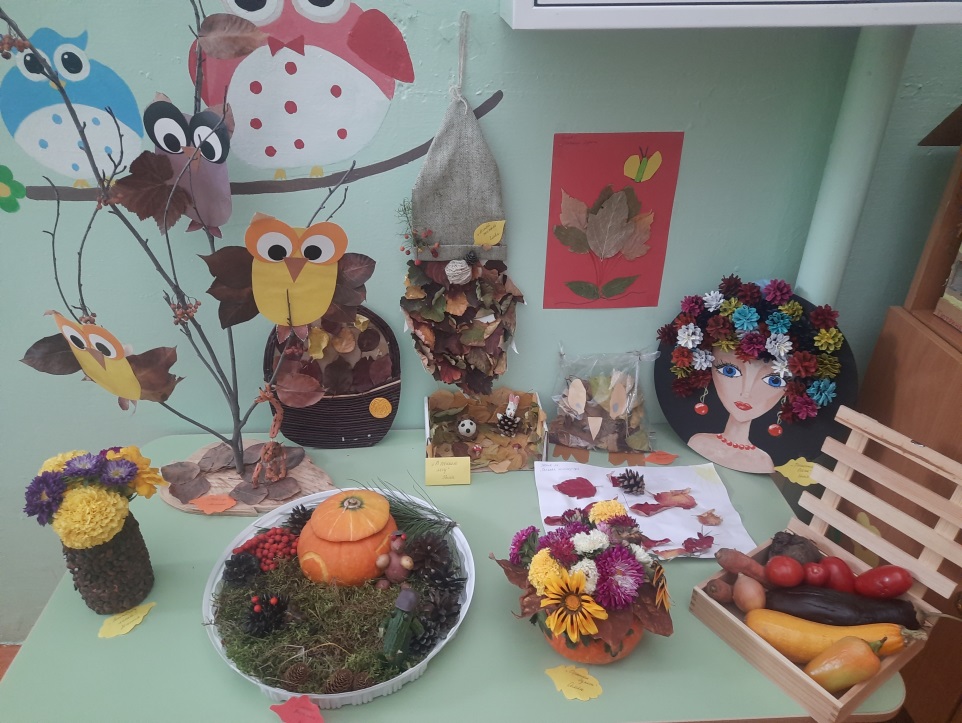 